Community Inclusion Forum 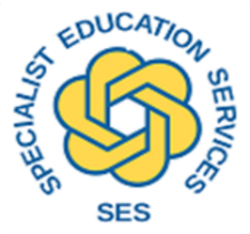 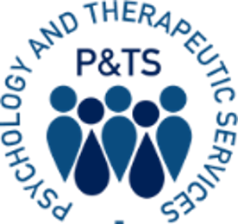 Agenda & Minutes  Title of Meeting:Bury and Central Community Inclusion ForumDate:25th January 2024Place:Abbotts Green Primary SchoolTimes:4pm-5:30pmAttendees:Chairs Jamie Hudson (WSI) and Kate Fieldhouse (P&TS EP)Minutes Catherine Fraser-Andrews (WSI)Nikki Prentice (SEMH)
Alex Baker (SLCN)
Jane Albery (C&I)
Lisa Gudgin (C&L)
Lucy McCarthy (SpLD)
Hayley Sykes (NSFT)
Jake Jackson (P&TS EP)
Rachel Sawyer (P&TS EP)
Sara Fance (P&TS EP)
Katie Mahler (P&TS AP)Gislingham Primary School
Guidlhall Feoffment CP School
Honington CEVC Primary School
Hopton Primary School
Ickworth Primary School
King Edward VI Upper School
Norton CEVE Primary School
Old Newton CofE Primary School
Palgrave CofE Primary School
Rattlesden CofE Primary School
Sebert Wood CP School
Sextons Manor CP School
St Edmundsbury CEVAP School
Stowmarket High School
Tollgate Primary School
Trinity CEVAP School
Westgate CP School
St Jospeh’s RC Primary School
West Suffolk CollegeApologiesKaty Farrow, King Edward VI School
Liz Ashwood, Hartismere School
Sarah Spinks, Wood Ley School
Julie Wakeman, Howard Community Academy
Thom Walters, Stowupland High School
Marie Miller, Family Support
Luci Morton, School Nursing TeamTopicMain PointsMain PointsTo actionIntroduction and welcomeSES and P&TS introduced themselves.SES and P&TS introduced themselves.SES and P&TS introduced themselves.Matters Arising from the Previous CIFReviewed last time’s priorities: Jamie signposted the attendees to the revised Suffolk Learning website including signposting for HNF.Signposting to support for anxious parents.Partnerships with feeder schools.EHCNA processes; Family Services attending next time.The change from CAF to Early Help Assessment.Reviewed last time’s priorities: Jamie signposted the attendees to the revised Suffolk Learning website including signposting for HNF.Signposting to support for anxious parents.Partnerships with feeder schools.EHCNA processes; Family Services attending next time.The change from CAF to Early Help Assessment.Suffolk Learning – This website is for leaders and staff in Suffolk schools and settingsMental Health Service UpdateNSFT presentation explaining service offer and pathways.The virtual offer and parent support were encouraged at any early stage.Whole school approach outlined and explained in order for schools to support children and families with their mental health needs.NSFT presentation explaining service offer and pathways.The virtual offer and parent support were encouraged at any early stage.Whole school approach outlined and explained in order for schools to support children and families with their mental health needs.Please see attachmentsFocus on transitionGroup discussion about the ideal transition from year 6 to year 7Jamie shared the example school transition pledge. 
Rachel demonstrated the use of PATH to facilitate thinking about the ideal transition centred around the child.The ideal transition:Attending year 6 Annual Reviews is helpful.Having support staff meeting the children and parents to forge relationships that will support the child throughout the transition process. Summer school has been helpful for some children.Year 6 children having a page profile of their teachers, and teachers having the same for their upcoming year 6 children.Using virtual school tours and visits to build up confidence and familiarity.Timetables given before the end of the summer term.Head/SENDCO offering their email address to incoming year 6 parents for a point of contact over the summer to alleviate anxieties.Offer coffee mornings for incoming parents.Year 7 tutors to be made known to the children earlier.Transition to start from year 5, rather than towards the end of year 6.Check SLCN across the board for the upcoming cohort. A bridging professional to facilitate the transition for every child with SEND.WSI checking in with the progress of the children transitioning with an EHCP was useful.Attendees to review and provide thoughts at next meeting.Jamie shared the example school transition pledge. 
Rachel demonstrated the use of PATH to facilitate thinking about the ideal transition centred around the child.The ideal transition:Attending year 6 Annual Reviews is helpful.Having support staff meeting the children and parents to forge relationships that will support the child throughout the transition process. Summer school has been helpful for some children.Year 6 children having a page profile of their teachers, and teachers having the same for their upcoming year 6 children.Using virtual school tours and visits to build up confidence and familiarity.Timetables given before the end of the summer term.Head/SENDCO offering their email address to incoming year 6 parents for a point of contact over the summer to alleviate anxieties.Offer coffee mornings for incoming parents.Year 7 tutors to be made known to the children earlier.Transition to start from year 5, rather than towards the end of year 6.Check SLCN across the board for the upcoming cohort. A bridging professional to facilitate the transition for every child with SEND.WSI checking in with the progress of the children transitioning with an EHCP was useful.Attendees to review and provide thoughts at next meeting.Jamie shared the example school transition pledge. 
Rachel demonstrated the use of PATH to facilitate thinking about the ideal transition centred around the child.The ideal transition:Attending year 6 Annual Reviews is helpful.Having support staff meeting the children and parents to forge relationships that will support the child throughout the transition process. Summer school has been helpful for some children.Year 6 children having a page profile of their teachers, and teachers having the same for their upcoming year 6 children.Using virtual school tours and visits to build up confidence and familiarity.Timetables given before the end of the summer term.Head/SENDCO offering their email address to incoming year 6 parents for a point of contact over the summer to alleviate anxieties.Offer coffee mornings for incoming parents.Year 7 tutors to be made known to the children earlier.Transition to start from year 5, rather than towards the end of year 6.Check SLCN across the board for the upcoming cohort. A bridging professional to facilitate the transition for every child with SEND.WSI checking in with the progress of the children transitioning with an EHCP was useful.Attendees to review and provide thoughts at next meeting.Collating ResourcesSharing examples of free resources people have brought with them in groups.Parent Portal | Home (speechandlanguage.info)SEMH.co.uk - Sensory SuggesterLearning About Neurodiversity at School (LEANS) | Salvesen Mindroom Research Centre (ed.ac.uk)Drawing the Ideal Safe School: an optimistic approach to returning to school - edpsy.org.ukWhole School SEND launch second edition of popular free resource – The Teacher Handbook: SEND | NasenMagicSchool.ai - AI for teachers - lesson planning and more!Vocaroo | Online voice recorderBooks: Supporting Children with SEMH Primary and Secondary VersionsParent Portal | Home (speechandlanguage.info)SEMH.co.uk - Sensory SuggesterLearning About Neurodiversity at School (LEANS) | Salvesen Mindroom Research Centre (ed.ac.uk)Drawing the Ideal Safe School: an optimistic approach to returning to school - edpsy.org.ukWhole School SEND launch second edition of popular free resource – The Teacher Handbook: SEND | NasenMagicSchool.ai - AI for teachers - lesson planning and more!Vocaroo | Online voice recorderBooks: Supporting Children with SEMH Primary and Secondary VersionsAOBTermly meeting visit was reported to be a very positive experience, a celebration of all the hard work that the schools do.Termly meeting visit was reported to be a very positive experience, a celebration of all the hard work that the schools do.Termly meeting visit was reported to be a very positive experience, a celebration of all the hard work that the schools do.Venue for next meetingThurston CofE Primary School, Pond Field Road, Thurston, Bury St Edmunds IP31 3FTThursday 21st March 2024, 3.45 arrival for 4pm start, finish by 5.30pmThurston CofE Primary School, Pond Field Road, Thurston, Bury St Edmunds IP31 3FTThursday 21st March 2024, 3.45 arrival for 4pm start, finish by 5.30pmThurston CofE Primary School, Pond Field Road, Thurston, Bury St Edmunds IP31 3FTThursday 21st March 2024, 3.45 arrival for 4pm start, finish by 5.30pmFeedback formPlease fill in this short feedback form about the Community Inclusion Forums if you haven’t already https://forms.office.com/e/ANL4kHMAvQPlease fill in this short feedback form about the Community Inclusion Forums if you haven’t already https://forms.office.com/e/ANL4kHMAvQPlease fill in this short feedback form about the Community Inclusion Forums if you haven’t already https://forms.office.com/e/ANL4kHMAvQ